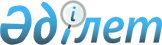 О назначении и оказании социальных выплат отдельным категориям нуждающихся граждан
					
			Утративший силу
			
			
		
					Решение маслихата города Актау Мангистауской области от 28 мая 2007 года N 37/323. Зарегистрировано Управлением юстиции города Актау Департаментом юстиции Мангистауской области 4 июля 2007 года N 11-1-57. Утратило силу решением Актауского городского маслихата Мангистауской области от 12 декабря 2013 года № 16/155      Сноска. Заголовок в редакции решения Актауского городского маслихата Мангистауской области от 12.09.2012 № 6/61 (вводится в действие по истечении десяти календарных дней после дня их первого официального опубликования).

      Сноска. Решение Актауского городского маслихата от 28.05.2007 года № 37/323 приостановлено до 28.03.2013 года - решением Актауского городского маслихата от 28.02.2013 года № 9/102.

      Сноска. Утратило силу решением Актауского городского маслихата Мангистауской области от 12.12.2013 № 16/155.      

      В соответствии со статьей 56 Бюджетного кодекса Республики Казахстан от 4 декабря 2008 года, законами Республики Казахстан «О местном государственном управлении в Республике Казахстан», «О льготах и социальной защите участников, инвалидов Великой Отечественной войны и лиц приравненных к ним» городской маслихат РЕШИЛ:

      Сноска. Преамбула с изменением, внесенным решением Актауского городского маслихата от 27.04.2011 № 42/386 (вводится в действие по истечении десяти календарных дней после дня их первого официального опубликования).

      1. Установить социальные выплаты в честь государственных праздников Республики Казахстан и знаменательных дат следующим категориям граждан, согласно приложения 1.

      2. Исключен решением Актауского городского маслихата от 27.04.2011 № 42/386 (вводится в действие по истечении десяти календарных дней после дня их первого официального опубликования).

      3. Исключен решением Актауского городского маслихата от 27.04.2011 № 42/386 (вводится в действие по истечении десяти календарных дней после дня их первого официального опубликования).

      4. Уполномоченным органом по назначению и выплате социальных выплат является Актауский городской отдел занятости и социальных программ (далее - уполномоченный орган).

      5. Ведение учета, контроль полноты охвата контингента, своевременность перечисления средств возлагается на уполномоченный орган.

      6. Уполномоченный орган осуществляет ежемесячную сверку списков контингента получателей социальной выплаты на основании базы данных Мангистауского областного филиала Государственного Центра по выплате пенсий и назначает социальные выплаты по персональным делам граждан.

      7. Персональные дела граждан формируются уполномоченным органом на основании представленных документов и хранятся в уполномоченном органе с ежегодным пополнением сведениями о гражданах и перечислении социальных выплат.

      8. Социальные выплаты перечисляется уполномоченным органом по месту нахождения счета получателя.

      9. Получатели социальных выплат несут ответственность за достоверность представленных документов.

      10. Настоящее решение вводится в действие по истечении десяти календарных дней после дня их первого официального опубликования.Председатель сессии    Секретарь городского маслихата

К. Корганбекова        Ж. Матаев      СОГЛАСОВАНО:

      Начальник городского отдела занятости

      и социальных программ_______Айтбатырова К.М.

      «_____»____________ 2007 год

Приложение 1 к решению

городского маслихата

от 28 мая 2007 года N 37/323 Категория граждан, имеющих права на социальные выплаты в честь государственных праздников Республики Казахстан и знаменательных дат      Сноска. Приложение 1 в редакции решения Актауского городского маслихата от 27.04.2011 № 42/386 (вводится в действие по истечении десяти календарных дней после дня их первого официального опубликования); от 12.09.2012 № 6/61 (вводится в действие по истечении десяти календарных дней после дня их первого официального опубликования).

Приложение 2 к решению

городского маслихата

от 28 мая 2007 года N 37/323 Виды социальных выплат отдельным категориям граждан      Сноска. Приложение 2 ислючен решением Актауского городского маслихата от 27.04.2011 № 42/386 (вводится в действие по истечении десяти календарных дней после дня их первого официального опубликования).

Приложение 3 к решению

      городского маслихата

      от 28 мая 2007 года N 37/323 Виды, периодичность социальных выплат и категории граждан      Сноска. Приложение 3 ислючен решением Актауского городского маслихата от 27.04.2011 № 42/386 (вводится в действие по истечении десяти календарных дней после дня их первого официального опубликования).
					© 2012. РГП на ПХВ «Институт законодательства и правовой информации Республики Казахстан» Министерства юстиции Республики Казахстан
				№
п/п
Наименование государст венных праздников и знаменате льных дат
Категория граждан, имеющих права на социальные выплаты
Размер социаль ных выплат
Периодич ность выплат
1Ко Дню Победы (9 мая)Участники и инвалиды Великой Отечественной войны100 тысяч тенгеОдин раз в год2Ко Дню Победы (9 мая)Лица, приравненные по льготам и гарантиям к инвалидам Великой Отечественной войны 60 тысячтенгеОдин раз в год3Ко Дню Победы (9 мая)Лица, приравненные по льготам и гарантиям к участникам Великой Отечественной войны 50 тысячтенгеОдин раз в год4Ко Дню Победы (9 мая)Вдовы погибших воинов в годы Великой Отечественной войны и не вступившие в повторный брак40 тысяч тенгеОдин раз в год5Ко Дню Победы (9 мая)Лица, награжденные орденами и медалями бывшего Союза ССР за самоотверженный труд и безупречную воинскую службу в тылу в годы Великой Отечественной войны, труженикам тыла, имеющие архивную справку или запись в трудовой книжке о работе не менее 6-ти месяцев в период с 22 июня 1941 года по 9 мая 1945 года10 тысяч тенгеОдин раз в год6Ко Дню Победы (9 мая)Другие категории лиц, приравненных по льготам и гарантиям к участникам войны, (кроме жены (мужья) умерших инвалидов войны и приравненных к ним инвалидов, а также жены (мужья) умерших участников войны, партизан, подпольщиков, граждан, награжденных медалью «За оборону Ленинграда» и знаком «Житель блокадного Ленинграда», признававшихся инвалидами в результате общего заболевания, трудового увечья и других причин (за исключением противоправных), которые не вступали в другой брак, участников ликвидации последствий катастрофы на Чернобыльской АЭС в 1988-1989 годах)10 тысяч тенгеОдин раз в год7Ко Дню Победы (9 мая)Участники ликвидации последствий катастрофы на Чернобыльской АЭС в 1988-1989 годах20 тысяч тенгеОдин раз в год8Ко Дню Конституции Получатели государственного социального пособия по утере кормильца (на детей)2месячных расчетных показателейОдин раз в год9Ко Дню Конституции Строка исключена - решением Актауского городского маслихата Мангистауской области от 12 сентября 2012 года № 6/61Строка исключена - решением Актауского городского маслихата Мангистауской области от 12 сентября 2012 года № 6/61Строка исключена - решением Актауского городского маслихата Мангистауской области от 12 сентября 2012 года № 6/6110Ко Дню Конституции Строка исключена - решением Актауского городского маслихата Мангистауской области от 12 сентября 2012 года № 6/61Строка исключена - решением Актауского городского маслихата Мангистауской области от 12 сентября 2012 года № 6/61Строка исключена - решением Актауского городского маслихата Мангистауской области от 12 сентября 2012 года № 6/6111Ко Дню Конституции Строка исключена - решением Актауского городского маслихата Мангистауской области от 12 сентября 2012 года № 6/61Строка исключена - решением Актауского городского маслихата Мангистауской области от 12 сентября 2012 года № 6/61Строка исключена - решением Актауского городского маслихата Мангистауской области от 12 сентября 2012 года № 6/6112Ко Дню инвалидовИнвалиды всех групп, получатели специального государственного пособия и дети-инвалиды до 16 лет2 месячных расчетных показателейОдин раз в год (октябрь)13Ко Дню пожилых людейОдинокие пенсионеры, старше 70-ти лет2 месячных расчетных показателейОдин раз в год

(октябрь)